VSG StaffOur highly trained staff has:CPR/First Aid certificationMedication Management certification (32 hour course)Human Rights –Abuse & Neglect PreventionRecognition & Intervention trainingBehavior support certificationClearance through criminal background investigation and drug testingCompliance with Virginia Licensing Training requirementsAnnual DMV record review and Defensive Driving TrainingVirginia Support Group Day Support Program is licensed by the Virginia Department of Behavioral Health and Developmental Services and affiliated with a local human rights committee.About UsVirginia Support Group, LLC (VSG) provides a constellation of activities for adults who have challenges related to intellectual disabilities. The day support program is designed to provide a minimum of six hours per weekday of comprehensive habilitation training based on their personal preferences as outlined in their Individualized Service Plan (ISP). The ISP uses Person-Centered Planning to develop individualized activities, support, training and supervision to assist individuals in maintaining or improving their placement in the community. Examples of Day Support Center features include, but are limited to:Computer Lab with safe internet connectivityMedia RoomNature AreaArt and Craft AreaWellness AreaLibrary AreaGames and Puzzle CenterHoliday partiesProgram ServicesCommunity IntegrationSocial SkillsCultural ActivitiesSelf-Care SkillsHealth and Safety SkillsPositive Behavior SupportResources FamiliarizationRelationship BuildingPerson-Centered PlanningHousehold SkillsCommunication SkillsMedication ManagementProblem Solving SkillsTherapeutic RecreationTransportation ServicesWe provide transportation to and from our facilities through our transportation company. All service are contracted by Logisticare.  AdmissionTo be eligible for services, an individual must:Be 18 years or olderBe eligible for Medicaid, meet the Level of Functioning Survey criteria, have a diagnosis of Intellectual Disability/Mental Retardation (ID/MR), and an ID/MR waiver.Meet program description requirements.Have no significant medical conditions that require invasive proceduresFit into the program’s staff ratio structure.Admission ProcedurePlease call Sherry Ferebee, our Executive Director at 757-962-9786 or email at admissions@virginiasupportgroup.org to receive an application for services or arrange a program tour.Once a completed application packet is received, an intake assessment will be conducted with the individual, case manager, and authorized representative.Applicants will be approved if space is available and they meet eligibility requirements.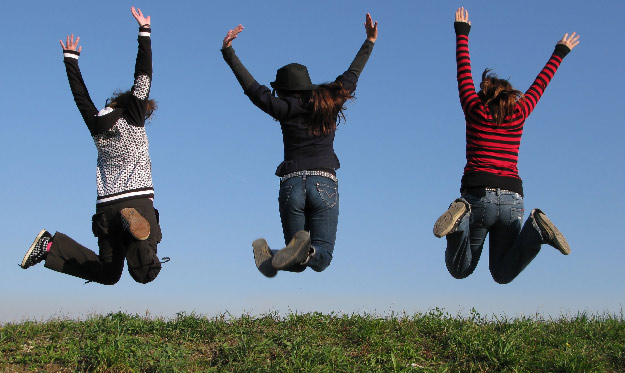 